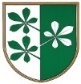 OBČINA KIDRIČEVOObčinski svetKopališka ul. 142325 KidričevoŠtev. 007-1/2011						predlog sklepaDne______Na podlagi 3. in 25. člena Zakona o gospodarskih javnih službah (Ur. l. RS, št. 32/93, s spremembami, v nadaljevanju: »ZGJS«), 473. in 523. člena Zakona o gospodarskih družbah (Ur. l. RS, št. 65/09, s spremembami, v nadaljevanju: »ZGD-1«) in 15. člena Statuta Občine Kidričevo (Uradno glasilo slovenskih občin, št. 62/16 in 16/18) je Občinski svet Občine Kidričevo na svoji _____ redni seji, dne  ______ sprejelS K L E PObčinski svet Občine Kidričevo sprejme Odlok o spremembi Odloka o ustanovitvi javnega podjetja Vzdrževanje in gradnje Kidričevo, javno podjetje, d.o.o..Odlok je priloga in sestavni del tega sklepa. 								Anton Leskovar;								župan								Občine Kidričevo 